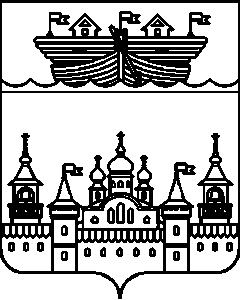 СЕЛЬСКИЙ СОВЕТ ВОЗДВИЖЕНСКОГО СЕЛЬСОВЕТАВОСКРЕСЕНСКОГО МУНИЦИПАЛЬНОГО РАЙОНАНИЖЕГОРОДСКОЙ ОБЛАСТИРЕШЕНИЕ 08 июля 2022 года	№ 21О принятии к сведению отчета об исполнении бюджета Воздвиженского сельсовета Воскресенского муниципального района Нижегородской области за 1 полугодие 2022 годаВ соответствии с Федеральным законом от 06 октября 2003 года №131-ФЗ «Об общих принципах организации местного самоуправления в Российской Федерации», Бюджетным кодексом РФ, Уставом Воздвиженского сельсовета Воскресенского муниципального района Нижегородской области, Положением о бюджетном процессе в Воздвиженском сельсовете, утвержденном решением сельского Совета Воздвиженского сельсовета  Воскресенского района Нижегородской области от 4 июня 2013 года № 18 сельский Совет Воздвиженского сельсовета решил:1.Принять к сведению отчет об исполнении бюджета за 1 полугодие 2022 года Воздвиженского сельсовета Воскресенского муниципального района Нижегородской области (согласно приложений 1,2,3 ).2.Настоящее решение обнародовать на информационном стенде администрации и опубликовать на официальном сайте администрации Воскресенского муниципального района.3.Настоящее решение вступает в силу после его обнародования.4.Контроль за исполнением настоящего решения оставляю за собой.Глава местного самоуправленияВоздвиженского сельсовета:						М.С.ГорячкинаПриложение 1 к Решению сельского СоветаВоздвиженского сельсовета Воскресенского муниципального районаНижегородской области № 21 от 08 июля 2022 годаДоходы бюджетаПриложение 2 к Решению сельского СоветаВоздвиженского сельсовета Воскресенского муниципального районаНижегородской области № 21 от 08 июля 2022 годаРасходы бюджетаПриложение 3 к Решению сельского СоветаВоздвиженского сельсовета Воскресенского муниципального районаНижегородской области № 21 от 08 июля 2022 года Источники финансирования дефицита бюджета Наименование показателяКод строкиКод дохода по бюджетной классификацииУтвержденные бюджетные назначенияИсполненоИсполненоИсполненоИсполненоНеисполненные Наименование показателяКод строкиКод дохода по бюджетной классификацииУтвержденные бюджетные назначениячерез финансовые органычерез банковские счетанекассовые операцииитогоназначения123456789Доходы бюджета — всего010×16 145 593,409 734 870,24--9 734 870,24-в том числе:Налог на доходы физических лиц с доходов, источником которых является налоговый агент, за исключением доходов, в отношении которых исчисление и уплата налога осуществляются в соответствии со статьями 227, 227.1 и 228 Налогового кодекса Российской Федерации010 1010201001 0000 110722 900,00329 157,43--329 157,43393 742,57Налог на доходы физических лиц с доходов, полученных от осуществления деятельности физическими лицами, зарегистрированными в качестве индивидуальных предпринимателей, нотариусов, занимающихся частной практикой, адвокатов, учредивших адвокатские кабинеты, и других лиц, занимающихся частной практикой в соответствии со статьей 227 Налогового кодекса Российской Федерации (перерасчеты, недоимка и задолженность по соответствующему платежу, в том числе по отмененному)010 1010202001 1000 110-4 738,20--4 738,20-Налог на доходы физических лиц с доходов, полученных физическими лицами в соответствии со статьей 228 Налогового кодекса Российской Федерации010 1010203001 0000 110-54,44--54,44-Доходы от уплаты акцизов на дизельное топливо, подлежащие распределению между бюджетами субъектов Российской Федерации и местными бюджетами с учетом установленных дифференцированных нормативов отчислений в местные бюджеты (по нормативам, установленным федеральным законом о федеральном бюджете в целях формирования дорожных фондов субъектов Российской Федерации)010 1030223101 0000 1101 071 160,00631 545,09--631 545,09439 614,91Доходы от уплаты акцизов на моторные масла для дизельных и (или) карбюраторных (инжекторных) двигателей, подлежащие распределению между бюджетами субъектов Российской Федерации и местными бюджетами с учетом установленных дифференцированных нормативов отчислений в местные бюджеты (по нормативам, установленным федеральным законом о федеральном бюджете в целях формирования дорожных фондов субъектов Российской Федерации)010 1030224101 0000 1105 930,003 717,86--3 717,862 212,14Доходы от уплаты акцизов на автомобильный бензин, подлежащие распределению между бюджетами субъектов Российской Федерации и местными бюджетами с учетом установленных дифференцированных нормативов отчислений в местные бюджеты (по нормативам, установленным федеральным законом о федеральном бюджете в целях формирования дорожных фондов субъектов Российской Федерации)010 1030225101 0000 1101 426 370,00727 498,62--727 498,62698 871,38Доходы от уплаты акцизов на прямогонный бензин, подлежащие распределению между бюджетами субъектов Российской Федерации и местными бюджетами с учетом установленных дифференцированных нормативов отчислений в местные бюджеты (по нормативам, установленным федеральным законом о федеральном бюджете в целях формирования дорожных фондов субъектов Российской Федерации)010 1030226101 0000 110-134 320,00-79 711,35---79 711,35-54 608,65Налог на имущество физических лиц, взимаемый по ставкам, применяемым к объектам налогообложения, расположенным в границах сельских поселений010 1060103010 0000 110247 100,0028 508,59--28 508,59218 591,41Земельный налог с организаций, обладающих земельным участком, расположенным в границах сельских поселений010 1060603310 0000 11020 200,0063 253,82--63 253,82-Земельный налог с физических лиц, обладающих земельным участком, расположенным в границах сельских поселений010 1060604310 0000 110673 900,0056 955,54--56 955,54616 944,46Государственная пошлина за совершение нотариальных действий должностными лицами органов местного самоуправления, уполномоченными в соответствии с законодательными актами Российской Федерации на совершение нотариальных действий (перерасчеты, недоимка и задолженность по соответствующему платежу, в том числе по отмененному)010 1080402001 1000 1101 400,00100,00--100,001 300,00Прочие доходы от оказания платных услуг (работ) получателями средств бюджетов сельских поселений010 1130199510 0000 13065 300,0043 160,00--43 160,0022 140,00Инициативные платежи, зачисляемые в бюджеты сельских поселений010 1171503010 0000 15013 000,0013 000,00--13 000,00-Дотации бюджетам сельских поселений на выравнивание бюджетной обеспеченности из бюджета субъекта Российской Федерации010 2021500110 0000 15010 262 600,007 533 200,00--7 533 200,002 729 400,00Субвенции бюджетам сельских поселений на осуществление первичного воинского учета на территориях, где отсутствуют военные комиссариаты за счет средств федерального бюджета010 2023511810 0110 150101 500,0050 750,00--50 750,0050 750,00Прочие межбюджетные трансферты, передаваемые бюджетам сельских поселений010 2024999910 0000 150797 107,86328 942,00--328 942,00468 165,86Прочие межбюджетные трансферты, передаваемые бюджетам сельских поселений (проценты по соответствующему платежу)010 2024999910 0220 150871 445,54----871 445,54Наименование показателяКод строкиКод расхода по бюджетной классификацииКод расхода по бюджетной классификацииУтвержденные бюджетные назначенияЛимиты бюджетных обязательствИсполненоИсполненоИсполненоИсполненоНеисполненные назначенияНеисполненные назначенияНаименование показателяКод строкиКод расхода по бюджетной классификацииКод расхода по бюджетной классификацииУтвержденные бюджетные назначенияЛимиты бюджетных обязательствчерез финансовые органычерез банковские счетанекассовые операцииитогопо ассигнованиямпо лимитам бюджетных обязательств12334567891011Расходы бюджета — всего200××16 788 933,5516 776 557,555 905 024,13--5 905 024,1310 883 909,4210 871 533,42в том числе:Заработная плата010 0104 77701 0190 121010 0104 77701 0190 1211 765 100,001 765 100,00760 757,20--760 757,201 004 342,801 004 342,80Транспортные услуги010 0104 77701 20190 122010 0104 77701 20190 1222 000,002 000,00336,00--336,001 664,001 664,00Начисления и выплаты по оплате труда010 0104 77701 20190 129010 0104 77701 20190 129533 100,00533 100,00216 533,57--216 533,57316 566,43316 566,43Закупка товаров, работ, услуг в сфере ИКТ010 0104 77701 20190 242010 0104 77701 20190 24215 100,0015 100,003 450,00--3 450,0011 650,0011 650,00Прочая закупка товаров, работ и услуг для муниципальных нужд010 0104 77701 20190 244010 0104 77701 20190 244120 000,00120 000,0041 473,95--41 473,9578 526,0578 526,05Закупка энергетических ресурсов010010 0104 77701 20190 24721 900,0021 900,006 400,00--6 400,0015 500,0015 500,00Иные межбюджетные трансферты0100104 77701 20190 540114 210,00114 210,0057 104,00--57 104,0057 106,0057 106,00Прочие расходы0100104 77701 20190 8533 240,003 240,00----3 240,003 240,00Заработная плата0100104 77701 20800 121575 100,00575 100,00252 711,20--252 711,20322 388,80322 388,80Начисления и выплаты по оплате труда0100104 77701 20800 129173 700,00173 700,0071 486,78--71 486,78102 213,22102 213,22Иные межбюджетные трансферты0100106 77701 20190 54081 580,0081 580,0040 790,00--40 790,0040 790,0040 790,00Резервные средства0100111 77704 21101 87042 648,6342 648,63----42 648,6342 648,63Иные межбюджетные трансферты0100113 77701 20190 54011 310,0011 310,005 655,00--5 655,005 655,005 655,00Прочая закупка товаров, работ и услуг для муниципальных нужд0100113 77704 21100 244141 600,00141 600,00141 600,00--141 600,00--Закупка товаров, работ, услуг в сфере ИКТ0100113 77704 92260 24218 000,0018 000,008 520,00--8 520,009 480,009 480,00Прочая закупка товаров, работ и услуг для муниципальных нужд0100113 77704 92260 24457 342,0057 342,0043 050,00--43 050,0014 292,0014 292,00Заработная плата0100203 77703 51180 12165 362,0065 362,0026 475,98--26 475,9838 886,0238 886,02Транспортные услуги0100203 77703 51180 1228 696,008 696,00690,00--690,008 006,008 006,00Начисления и выплаты по оплате труда0100203 77703 51180 12919 739,0019 739,007 830,25--7 830,2511 908,7511 908,75Закупка товаров, работ, услуг в сфере ИКТ0100203 77703 51180 242931,00931,00----931,00931,00Прочая закупка товаров, работ и услуг для муниципальных нужд0100203 77703 51180 2441 688,001 688,00----1 688,001 688,00Закупка энергетических ресурсов0100203 77703 51180 2475 084,005 084,002 542,00--2 542,002 542,002 542,00Прочая закупка товаров, работ и услуг для муниципальных нужд0100309 77704 25042 24422 000,0022 000,009 000,00--9 000,0013 000,0013 000,00Заработная плата0100310 11205 47590 1212 390 900,002 390 900,001 001 827,34--1 001 827,341 389 072,661 389 072,66Начисления и выплаты по оплате труда0100310 11205 47590 129722 100,00722 100,00283 998,11--283 998,11438 101,89438 101,89Закупка товаров, работ, услуг в сфере ИКТ0100310 11205 47590 24220 200,0020 200,0010 179,63--10 179,6310 020,3710 020,37Прочая закупка товаров, работ и услуг для муниципальных нужд0100310 11205 47590 244270 600,00270 600,0094 599,00--94 599,00176 001,00176 001,00Закупка энергетических ресурсов0100310 1120547590 24714 600,0014 600,006 500,00--6 500,008 100,008 100,00Прочие расходы0100310 11205 47590 8532 080,002 080,00----2 080,002 080,00Прочая закупка товаров, работ и услуг для муниципальных нужд0100310 77704 25041 24460 000,0060 000,0060 000,00--60 000,00--Прочая закупка товаров, работ и услуг для муниципальных нужд0100310 77704 25042 24412 000,0012 000,0011 880,00--11 880,00120,00120,00Прочая закупка товаров, работ и услуг для муниципальных нужд0100409 07501 02030 244600 000,00600 000,00300 300,00--300 300,00299 700,00299 700,00Прочая закупка товаров, работ и услуг для муниципальных нужд0100409 0750202030 2441 685 781,521 685 781,52112 036,00--112 036,001 573 745,521 573 745,52Прочая закупка товаров, работ и услуг для муниципальных нужд0100409 77704 S2600 244982 453,20982 453,20----982 453,20982 453,20Иные межбюджетные трансферты0100412 77701 20190 54017 740,0017 740,008 870,00--8 870,008 870,008 870,00Прочая закупка товаров, работ и услуг для муниципальных нужд0100503 07401 04010 2444 600,004 600,004 600,00--4 600,00--Фонд оплаты труда учреждений0100503 07402 05030 111155 200,00155 200,0069 450,00--69 450,0085 750,0085 750,00Начисления и выплаты по оплате труда0100503 07402 05030 11946 900,0046 900,0020 973,90--20 973,9025 926,1025 926,10Прочая закупка товаров, работ и услуг для муниципальных нужд0100503 07402 05030 24442 000,0042 000,00----42 000,0042 000,00Прочая закупка товаров, работ и услуг для муниципальных нужд0100503 07403 05030 24435 000,0035 000,0017 434,00--17 434,0017 566,0017 566,00Закупка энергетических ресурсов0100503 07405 01010 247683 300,00670 924,00308 629,31--308 629,31374 670,69362 294,69Фонд оплаты труда учреждений0100503 07406 05030 11162 100,0062 100,0027 780,00--27 780,0034 320,0034 320,00Начисления и выплаты по оплате труда0100503 07406 05030 11918 700,0018 700,008 389,55--8 389,5510 310,4510 310,45Фонд оплаты труда учреждений0100503 07408 05030 111116 400,00116 400,00----116 400,00116 400,00Начисления и выплаты по оплате труда0100503 07408 05030 11935 200,0035 200,00----35 200,0035 200,00Прочая закупка товаров, работ и услуг для муниципальных нужд0100503 07408 05030 24465 640,0065 640,0023 790,00--23 790,0041 850,0041 850,00Прочая закупка товаров, работ и услуг для муниципальных нужд0100503 77704 05030 24459 901,0059 901,00----59 901,0059 901,00Прочая закупка товаров, работ и услуг для муниципальных нужд0100503 77704 S2680 244222 097,20222 097,20----222 097,20222 097,20Фонд оплаты труда учреждений0100801 09104 40590 1112 592 500,002 592 500,001 019 414,75--1 019 414,751 573 085,251 573 085,25Начисления и выплаты по оплате труда0100801 09104 40590 119782 900,00782 900,00278 476,45--278 476,45504 423,55504 423,55Закупка товаров, работ, услуг в сфере ИКТ0100801 09104 40590 242109 700,00109 700,0078 133,82--78 133,8231 566,1831 566,18Прочая закупка товаров, работ и услуг для муниципальных нужд0100801 09104 40590 244915 850,00915 850,00324 096,42--324 096,42591 753,58591 753,58Закупка энергетических ресурсов0100801 09104 40590 247209 700,00209 700,00122 429,92--122 429,9287 270,0887 270,08Прочие расходы0100801 09104 40590 8539 300,009 300,00----9 300,009 300,00Прочая закупка товаров, работ и услуг для муниципальных нужд0100801 77704 29082 24425 000,0025 000,00----25 000,0025 000,00Иные межбюджетные трансферты0100804 77701 20190 5408 460,008 460,004 230,00--4 230,004 230,004 230,00Пособия, компенсации и иные социальные выплаты гражданам, кроме публичных нормативных обязательств0101003 77704 21100 3215 000,005 000,005 000,00--5 000,00--Прочая закупка товаров, работ и услуг для муниципальных нужд0101006 77704 29060 2445 600,005 600,005 600,00--5 600,00--Результат исполнения бюджета (дефицит / профицит)450××××3 829 846,11--3 829 846,11××Наименование показателяКод стро-киКод источника финансирования по бюджетной классификацииУтвержденные бюджетные назначенияИсполненоИсполненоИсполненоИсполненоНеисполненныеНаименование показателяКод стро-киКод источника финансирования по бюджетной классификацииУтвержденные бюджетные назначениячерез финансовые органычерез банковские счетанекассовые операцииитогоназначения123456789Источники финансирования дефицита бюджета — всего500×--3 829 846,11---3 829 846,11-Изменение остатков средств700--×----Изменение остатков по расчетам (стр. 810 + стр. 820)800××-3 829 846,11---3 829 846,11×изменение остатков по расчетам с органами, организующими исполнение бюджета (стр. 811 + стр. 812)810х-3 829 846,11-х××из них:увеличение счетов расчетов (дебетовый остаток счета 1 210 02 000)811×х-9 734 870,24-х-9 734 870,24×уменьшение счетов расчетов (кредитовый остаток счета 1 304 05 000)812××5 905 024,13-×5 905 024,13×Изменение остатков по внутренним расчетам (стр. 821 + стр. 822)820×××---×